TOWN OF       HARWICHSAQUATUCKET DEVELOPMENT COMMITTEEHarwich Town Hall Small Conference RoomThursday,    6:30 PMMINUTES                                               July 12, 2016AGENDA for Saq Dev Com July 2016Due to some previous commitments by members of the Saquatucket Development Committee it would mean we would not have a quorum for the July 28, 2016 meeting. I am therefore cancelling the July Saq Dev Committee Meeting in advance of the date and requesting that we  move  all pending items to the August 25, 2016 Committee Meeting. I will be sending out an agenda for the August Meeting during the first portion of the month. Thank youMatt HartChairman Saq Dev CommitteeChairman:	W. Matt Hart						Date:   July 12, 2016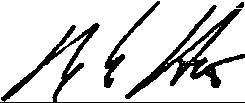 Signed: _________________________